Рабочий лист по учебному предмету «Геометрия»с применением электронного обучения и дистанционных образовательных технологийКласс: 8-Бучитель: Шкареда Ю.В.	4 неделя (27.04-30.04)Приложение 1Контрольная  работа № 5 по теме «Окружность»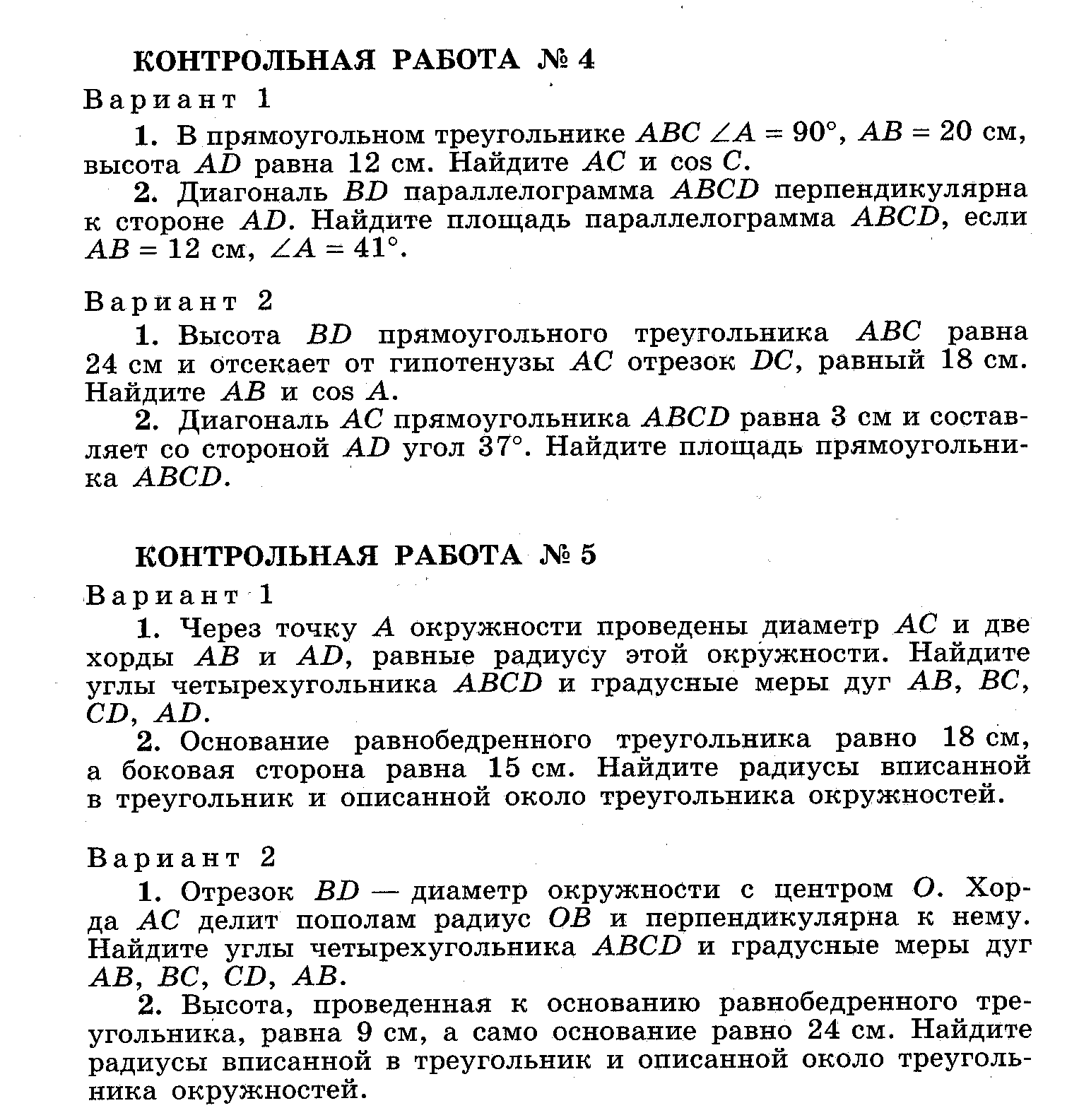 № п/пДатаРазделТемаФорма урока(с применением электронного обучения или дистанционных образовательных технологий)Содержание(задания для изучения)Текущий контрольТекущий контрольИтоговый контрольИтоговый контрольКонсультацияКонсультацияРазноуровневые домашние задания№ п/пДатаРазделТемаФорма урока(с применением электронного обучения или дистанционных образовательных технологий)Содержание(задания для изучения)формасрокиформасрокиформасрокиРазноуровневые домашние задания128.04ОкружностьВписанная окружностьДистанционная и электронная форма обучения1) Онлайн – урок в ZOOM (по расписанию)2) Посмотреть видео на сайтеhttps://www.youtube.com/watch?time_continue=696&v=Zqt68LJTGv4&feature=emb_logo3) Работа с учебником п.77 стр. 178-180
№ 693 (а)Работа с учебником п.77 стр. 178-180
№ 693(б)28.04Контро-льная работа (КР)29.04связь по  Skype, Zoom (Viber чат)29.04После 14-30§ 3 п. 77 стр. 178-180 № 689
или ЛС  в Viberили в Эл.ЖурналеP.S. (обязательно подписать Фамилию возле числа)229.04ОкружностьСвойства описанного четырехугольникаДистанционная форма обучения1) Онлайн – урок в ZOOM (по расписанию)2) Контрольная работа(Приложение)КР в приложе-нии №129.04КР29.04связь по  Skype, Zoom (Viber чат)29.04После 14-30